S1 Fig. Time budget comparison between the two video recordings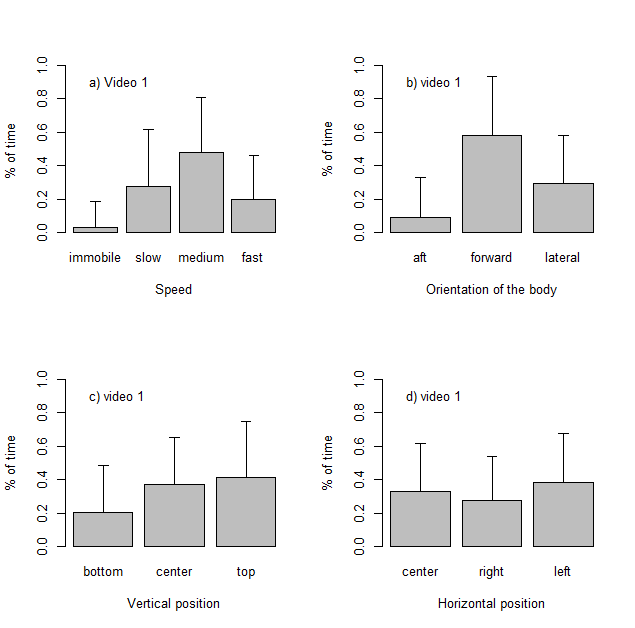 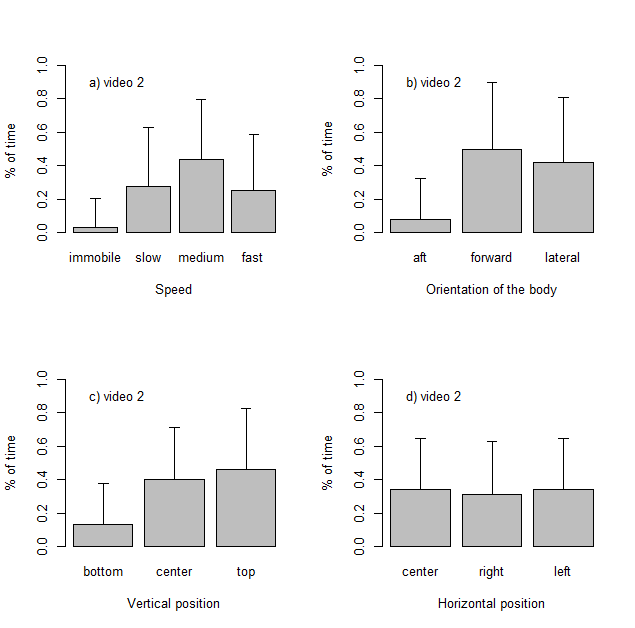 